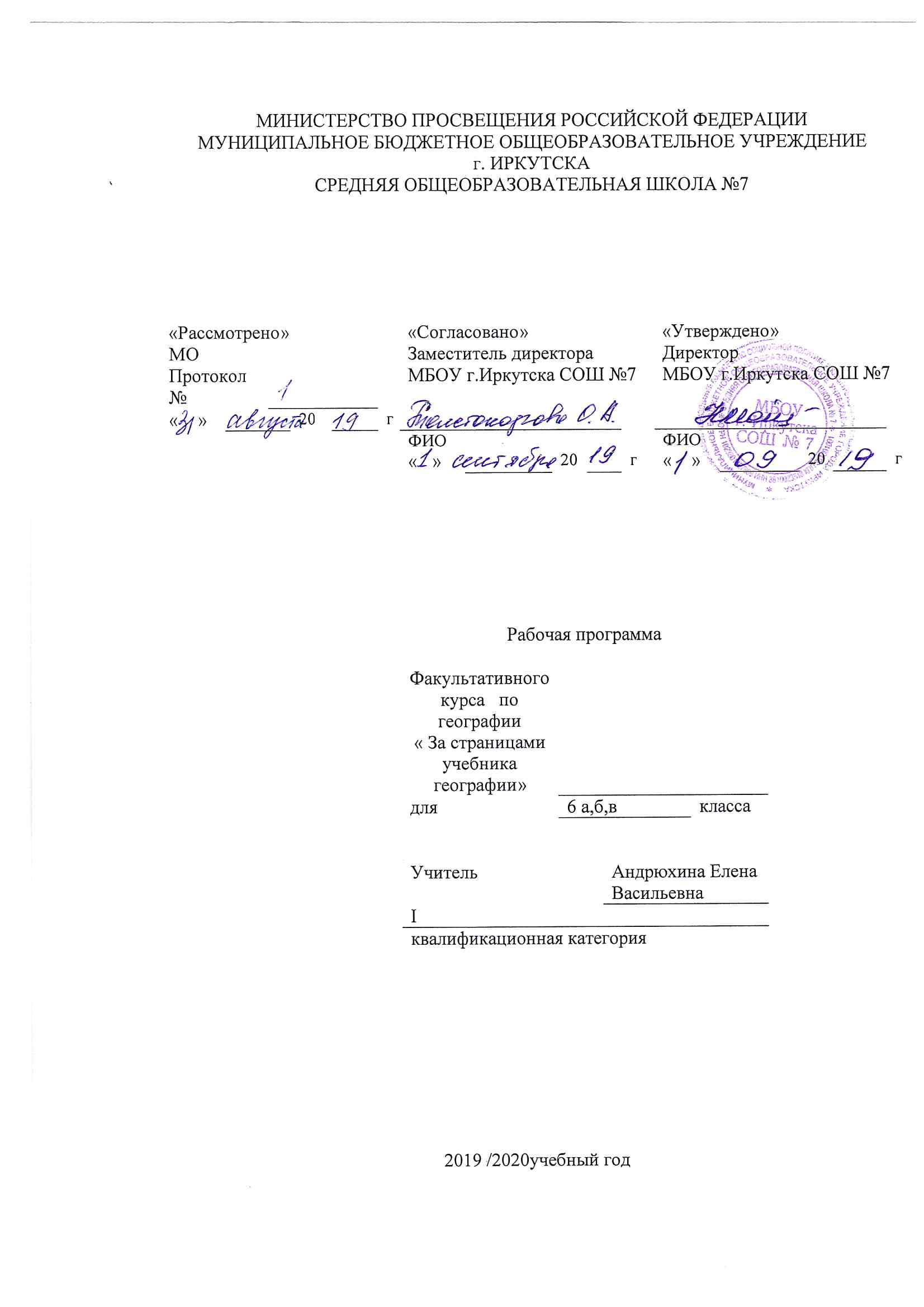 Рабочая программа составлена на основе следующих нормативно- правовых документов: для классов, работающих по ФГОС:Федеральный государственный стандарт основного общего образования, утвержден приказом Министерства образования и науки Российской Федерации от 17мая  2012 г. № 413.Закон Российской Федерации «Об образовании» (статья 7).Учебный план МБОУ г. Иркутска СОШ № 7 на 2019/2020 учебный год.Планируемые образовательные результаты изучения содержания курса.Личностным результатом обучающихся по программе факультатива «Занимательная география» является формирование всесторонне образованной, инициативной и успешной личности, обладающей системой современных мировоззренческих взглядов, ценностных  ориентаций, идейно-нравственных, культурных и этнических принципов и норм поведения.-эмоционально-ценностное отношение к окружающей среде, необходимости ее сохранения и рационального использования;- патриотизм, любовь к своей местности, своей стране;- уважение к истории, культуре, национальным особенностям, традициям и образу жизни людей, толерантность.Предметным результатом освоения программы «Занимательная география» является:- умение работать с разными источниками географической информации;-умение выделять, описывать и объяснять существенные признаки географических объектов и явлений.- картографическая грамотность; - умение устанавливать причинно-следственные связи, вести мониторинг  за объектами, процессами и явлениями географической среды, их изменениями в результате природных и антропогенных воздействий, оценивать их последствия.- умение применять географические знания в повседневной жизни для объяснения и оценки разнообразных явлений и процессов, адаптации к условиям проживания; - умение соблюдать меры безопасности в случае природных стихийных бедствий и техногенных катастроф;- умение составлять географический прогноз.Метапредметные результаты заключаются в формировании и развитии познавательных интересов, интеллектуальных и творческих способностей обучающихся;- способностью к самостоятельному приобретению новых знаний и практических умений, умения управлять своей  учебной  деятельностью.- умение вести самостоятельный поиск, анализ, отбор информации, ее преобразование, сохранение, передачу и презентацию с помощью технических средств и информационных технологий.- умение взаимодействия с людьми, работать в коллективах с выполнением различных социальных ролей, представлять себя, вести дискуссию;- умение ориентироваться в окружающем мире, выбирать целевые и смысловые установки в своих действиях и поступках, принимать решения.Содержание курса. Общее количество часов, н/часов.34 часа, 1 н\чТема 1. Земля- планета Солнечной системыЗемля и Вселенная. Солнечная система. Планеты земной группы. Планеты – гиганты. Движения Земли в пространстве и во времени. Часовые пояса. Времена года. Календари.Тема 2. Географическая карта.История географической карты. Система географических координат. Масштаб карты. Измерительные свойства карты. Условные знаки карты.Тема3. Литосфера Земли.Строение литосферы. Плиты литосферы. Горные породы и минералы.Тема 4. Атмосфера.Погода и климат. Климат и здоровье человека.Тема 5.Гидросфера.Подземные воды. Вечная мерзлота. Ледники и оледенения. Вода и человек.Тема 6. Биосфера.Природный комплекс. Охрана природы человеком.УЧЕБНО–ТЕМАТИЧЕСКИЙ ПЛАН:№ п/пРаздел (тема)Количество часовФормы контроля1.Земля планета Солнечной системы4Беседа2.Географическая карта7Квест3.Литосфера Земли7Работа с контурными картами4.Атмосфера6Мини-проект5.Гидросфера6Тестирование6.Биосфера4ТестированиеИтого 34